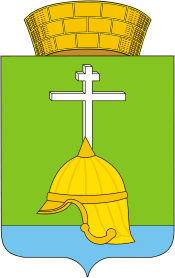 Местная администрацияВНУТРИГОРОДСКОГО МУНИЦИПАЛЬНОГО ОБРАЗОВАНИЯ САНКТ-ПЕТЕРБУРГАМУНИЦИПАЛЬНОГО ОКРУГА БАЛКАНСКИЙ Проект ПОСТАНОВЛЕНИЕ00.01.2016                                                                                                                                № О внесении изменений в постановление местной администрации внутригородского муниципального образования Санкт-Петербурга муниципального округа Балканский  от 14.01.2013 № 01 «О перечне муниципальных услуг, предоставляемых по принципу одного окна в многофункциональных центрах предоставления государственных (муниципальных) услуг в Санкт-Петербурге»  В связи с вступлением в силу Закона Санкт-Петербурга от 25.12.2015 № 871-170 «О внесении изменения в Закон Санкт-Петербурга «Об организации местного самоуправления в Санкт-Петербурге» об исключении из вопросов местного значения полномочия по выдаче религиозным организациям подтверждения существования на территории муниципального образования, местная администрация внутригородского муниципального образования Санкт-Петербурга муниципального округа Балканский ПОСТАНОВЛЯЕТ: Внести следующее изменение в постановление местной администрации от 14.01.2013,слова: исключить. Пункт 7 считать пунктом 6. Настоящее постановление вступает в силу с момента опубликования. Контроль за исполнением настоящего постановления оставляю за собой.Глава местной администрации                              М.А. Агеева 6Выдача религиозным группам подтверждений существования на территории муниципального образования Выдача религиозным группам подтверждений существования на территории муниципального образования